一、展览时间地点：时间:2018年3月1日—3月28日地点:阿联酋阿布扎比亚斯岛法拉利公园亚斯岛位于阿布扎比,占地面积约25平方公里,距离阿联酋首都30分钟车程。亚斯岛是新兴的娱乐休闲胜地，也是“国有艺术”亚斯码头赛车场的所在地，举办一年一度的阿布扎比方程式赛车。岛上还矗立着阿布扎比最大、阿联酋第二大的亚斯购物中心。亚斯购物中心为游客、国际宾客及本地居民提供缤纷多彩的娱乐与购物体验。岛内最低酒店标准都是四星以上级别，中国月的展览将会在亚斯岛的法拉利公园隆重举行。二、展览详情：活动为期1个月，分4周，每周1个主题，各主题布展2天,展期5天，每展期450个展位;周一至周三:10:00-22:00    周四至周五:10:00-24:00第一期: 3月1日-3月5日手机配件、显示屏、3D打印、电子、电器第二期：3月8日-3月12日    鞋类、服装饰物、箱包手袋、皮革、时尚首饰、宝石类、护理清洁用品、香水彩妆、户外护具、营养健康、保健器械、健康服务、眼璄、潜泳第三期：3月15日-3月19日    汽摩配件、礼品赠品、包装类、古玩、广告、公司管理、银行金融、休闲旅游用品、酒店用具用品、茶叶系列  第四期：3月22日-3月26日家居用品、厨房卫浴、灯饰照明、五金工具、办公家具、编制及藤铁工艺品、地毯、厨房设备、园林用品、园艺、瓷砖类、建筑及装饰材料三、展览费用：四、展会费用包含:①1个3m*3m标准展位,2椅1桌3射灯（如需增加椅子服务中心免费提供）②2人阿布扎比来回机票费用;③每个展位配置一台42寸屏电视供产品宣传;④9天8晚四星级酒店住宿;⑤全程提供早餐、晚餐；⑥机场接送；⑦展会穿梭巴士交通费；⑧展览期间无限次进入日常门票为500美金的法拉利公园。⑨每个展位提供64开半版彩页广告；⑩阿联酋旅游文化部提供的阿布扎比（迪拜）一天旅游；⑪免费给参展商提供1m³的海运货运，门到门服务；六、在展览月期间，主办方将提供以下服务：1、提供2000台电单车免费岛内使用；2、每期投放广告25000册，共4期，一个月印10万小册子供派送；3、邀请中国演出团队在展览期间每天的固定时间段进行演出；4、邀请阿拉伯顶级歌唱家布展休息时间段顶级音乐表演会；5、抽奖环节：奖品有高档自行车、豪车、ipad、iphone、电视机；6、华泰卫视联手当地五大电视台宣传；7、展览月开幕式将邀请中阿双方政府高层出席；8、阿联酋商贸部、旅游部发文全力支持；七、关于此次展览，主办方取得的文件:①阿联酋商务部的合法文件;②阿联酋旅游局的合法文件;③阿联酋官方及展览公司对华泰中国市场委任书；④中国国际贸易促进委员会（CCPIT)支持文件八、启动前宣传策划：①主办方将于2017年11月23日在北京联合阿联酋大使馆及阿布扎比旅游局举办中国月的新闻发布会；②此次展览月宣传遍布全球46个国家,而埃及、沙特、阿拉伯联合酋长国等20几个国家以及欧洲的意大利、德国或者法国也将对此次展览月进行官方宣传；③阿方官方邀请出席阿布扎比展览月的参展国家达到25个国家，战后四国也将确定前来采购④阿方官方邀请参展方250000家,参展人员每一周不少于20000人次九、展会提供的服务如下：1.          展会现场指导       6.商务中心            11.公厕2.          洽谈区             7.高级志愿者服务      12.祈祷室3.          穿梭巴士           8.高尔夫车穿梭服务    13.翻译服务4.          贵宾厅             9.客户中心            14.急救保健5.          储物区             10.免费无线上网       15.专题旅游16.美食广场                    21.消防服务17.伴酒服务                    22.自动提款及货币兑现18.派发展会地图                23.安保服务19.特殊人士服务                24.闭路电视20.临时保姆服务                25.手机充电十、发货时间及收货地址:1、运往阿布扎比展物截止收货时间:  第一期:2018.1.10        第二期:2018.1.15  第三期:2018.1.18        第四期:2018.1.222、收货地址:广州黄埔港口附件1                         展位图及价格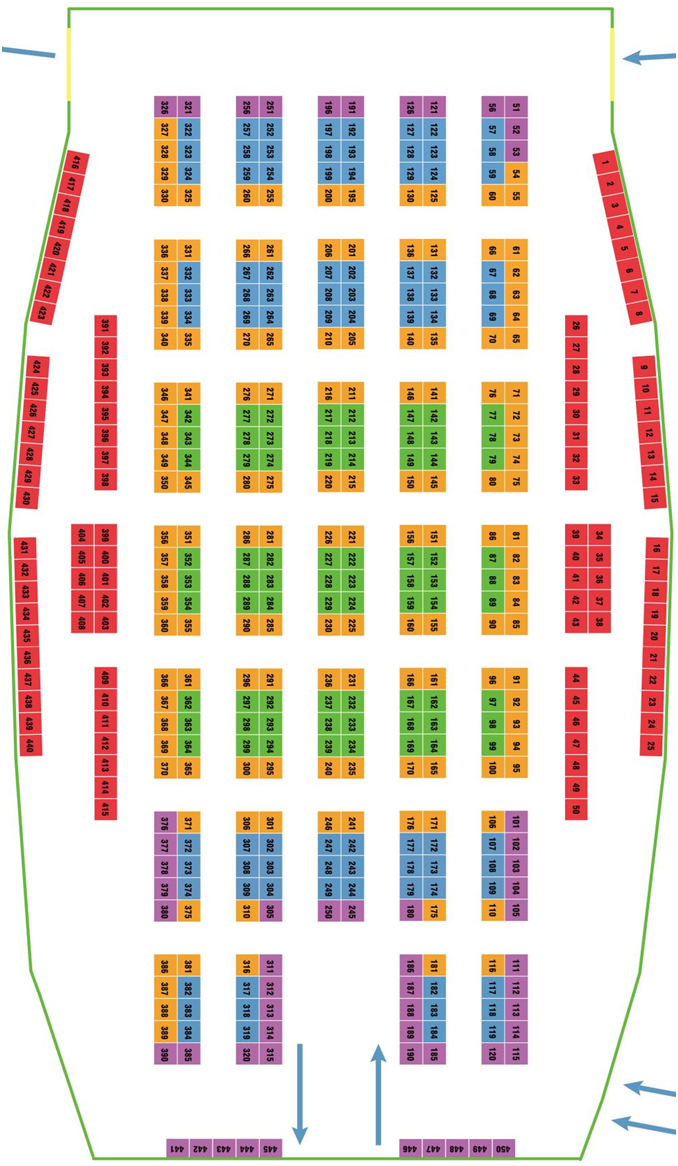 展位区域及费用展位区域及费用绿色区域180位$6000蓝色区域135位$7000黄色区域90位$8000紫色区域45位$9000空地（36㎡以上起租）      $550㎡第一期: 3月1日-3月5日                    主题：家电、电器类第一期: 3月1日-3月5日                    主题：家电、电器类第二期：3月8日-3月12日                   主题：衣服、服饰、箱包、化妆品类第二期：3月8日-3月12日                   主题：衣服、服饰、箱包、化妆品类第三期：3月15日-3月19日                主题：礼品、包装、旅游类 第三期：3月15日-3月19日                主题：礼品、包装、旅游类 第四期：3月22日-3月26日            主题：建材、家居、庭院类第四期：3月22日-3月26日            主题：建材、家居、庭院类展位号（附件展位图1）展位号（附件展位图1）合计大写（按付款当天汇率）合计大写（按付款当天汇率）¥          (小写) 人民币                     元整(大写）¥          (小写) 人民币                     元整(大写）¥          (小写) 人民币                     元整(大写）¥          (小写) 人民币                     元整(大写）¥          (小写) 人民币                     元整(大写）标准展位（3m×3m）展位配置：3面围板（双开口为2面）、中英文楣板1条、1张洽谈桌、2张折椅、3支日光灯、1个5A/220V电源插座、等面积的展位地毯、废纸篓、展位保安和清洁、参展商出入证。展位配置：3面围板（双开口为2面）、中英文楣板1条、1张洽谈桌、2张折椅、3支日光灯、1个5A/220V电源插座、等面积的展位地毯、废纸篓、展位保安和清洁、参展商出入证。展位配置：3面围板（双开口为2面）、中英文楣板1条、1张洽谈桌、2张折椅、3支日光灯、1个5A/220V电源插座、等面积的展位地毯、废纸篓、展位保安和清洁、参展商出入证。展位配置：3面围板（双开口为2面）、中英文楣板1条、1张洽谈桌、2张折椅、3支日光灯、1个5A/220V电源插座、等面积的展位地毯、废纸篓、展位保安和清洁、参展商出入证。展位配置：3面围板（双开口为2面）、中英文楣板1条、1张洽谈桌、2张折椅、3支日光灯、1个5A/220V电源插座、等面积的展位地毯、废纸篓、展位保安和清洁、参展商出入证。展位配置：3面围板（双开口为2面）、中英文楣板1条、1张洽谈桌、2张折椅、3支日光灯、1个5A/220V电源插座、等面积的展位地毯、废纸篓、展位保安和清洁、参展商出入证。绿色区域180位$6000蓝色区域135位$7000黄色区域90位$8000紫色区域45位$9000空地（36㎡以上起租）      $550㎡